Presseaussendung 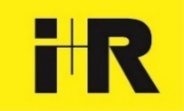 i+R Industrie- & Gewerbebau GmbHi+R errichtet Firmengebäude für FHE Edelstahl ProduktionSpezialist für Großkücheneinrichtungen übersiedelt Ende des Jahres nach Langen bei BregenzLauterach, 14. April 2020 – Schon in acht Monaten wird FHE Edelstahl Produktion GmbH, ein Tochterunternehmen der FHE Franke – Vertrieb von Gastronomieeinrichtungen GmbH, von Hard nach Langen ziehen. Der Vorarlberger Hersteller von Gastroküchen investiert rund 4,5 Millionen Euro in die neue Produktionsstätte. i+R Industrie- & Gewerbebau realisiert den modernen Holzbau nach den Plänen von Johannes Kaufmann Architektur gemeinsam mit regionalen Partnern. Am Dienstag war Baustart.Die FHE Edelstahl Produktion GmbH erhält in den nächsten Monaten ein neues Firmengebäude in Langen, an der Gemeindegrenze zu Sulzberg. Generalunternehmer ist die Lauteracher i+R Industrie- & Gewerbebau GmbH. Der Neubau mit ca. 3300 Quadratmetern Nutzfläche bietet dem Hersteller von Gastroherden und Edelstahl-Möbeln mehr Platz für die Produktion sowie Büro- und Aufenthaltsräume. „Gegenüber unserem aktuellen Mietobjekt hat er viele Pluspunkte: Wir können Abläufe, Maschinenaufstellung und Materialfluss optimieren und unseren Mitarbeitern perfekte Arbeitsbedingungen bieten“, schildert Geschäftsführer Dietmar Hagen.i+R Industrie- & Gewerbebau errichtet das Firmengebäude nach den Plänen des Architekturbüros Johannes Kaufmann. Der Bürotrakt entsteht in Massivbauweise, die Produktionshalle zieht i+R Holzbau als Holztragkonstruktion auf und verkleidet sie mit einer Holzfassade. „Der moderne Bau wird sich gut in die Umgebung des Bregenzerwaldes einfügen“, ist i+R-Projektleiter Simon Spiegel überzeugt. Eine Photovoltaik-Anlage liefert Energie aus der Sonne.Kurze BauzeitDie Fertigstellung ist bereits für Ende 2020 geplant – „eine herausfordernde Zielvorgabe“, meint Simon Spiegel. Nicht nur deshalb setzt i+R bestmöglich auf die Zusammenarbeit mit Betrieben aus der Umgebung. „So können wir höchste Qualität garantieren und die Wertschöpfung in der Region halten. Das ist generell unser Zugang und gerade jetzt wichtiger denn je“, betont der Projektleiter.Über FHE Edelstahl Produktion Die FHE Edelstahl Produktion GmbH aus Hard ist ein Tochterunternehmen der FHE Franke – Vertrieb von Gastronomieeinrichtungen GmbH  in Dornbirn und wurde 2012 gegründet. Das Unternehmen ist auf die Herstellung von Herden und Möbeln aus rostfreiem Stahl für die Gastronomie und Hotellerie spezialisiert und beschäftigt aktuell 25 Mitarbeiterinnen und Mitarbeiter, 17 davon in der Produktion. Im Mutterunternehmen FHE Franke – Vertrieb von Gastronomieeinrichtungen GmbH , das seit 1988 besteht, sind insgesamt 110 tätig. Kernmarkt ist die DACH-Region.Infos: www.ir-industrie-gewerbebau.com und www.fhe.at Factbox:
Neubau FHE Edelstahl Produktion GmbHGeneralunternehmer i+R Industrie- & Gewerbebau GmbH, LauterachPlanung: Johannes Kaufmann Architektur, Dornbirn/WienNutzfläche: ca. 3300 QuadratmeterNutzung: Produktionshalle, Büros, AufenthaltsräumeBauweise: Massivbau (Bürotrakt) bzw. Holztragkonstruktion mit Holzfassade (Halle)Baustart: Mitte April 2020Geplante Fertigstellung: Dezember 2020Investitionsvolumen: ca. 4,5 Millionen Eurowww.ir-industrie-gewerbebau.comBildtexte:i+R-Spatenstich-FHE-Edelstahl-1.jpg: Baustart für die FHE Edelstahl Produktion am neuen Standort in Langen bei Bregenz: i+R-Projektleiter Simon Spiegel, die beiden Geschäftsführer der FHE Edelstahl Produktion GmbH Florian Huber und Dietmar Hagen, Architekt Wolfgang Ritter (Johannes Kaufmann Architektur) und Mario Bischof, Geschäftsführer i+R Industrie- & Gewerbebaui+R-Spatenstich-FHE-Edelstahl-2.jpg: i+R errichtet eine neue Produktionsstätte für die FHE Edelstahl Produktion GmbH. Den Spatenstich am 14. April 2020 feiern maskiert i+R-Projektleiter Simon Spiegel, die beiden Geschäftsführer der FHE Edelstahl Produktion GmbH, Florian Huber und Dietmar Hagen, Architekt Wolfgang Ritter (Johannes Kaufmann Architektur) und Mario Bischof, Geschäftsführer i+R Industrie- & Gewerbebau.i+R-Spatenstich-FHE-Edelstahl-3.jpg: Die Geschäftsführer der FHE Edelstahl Produktion GmbH, Florian Huber und Dietmar Hagen, heben zum Spatenstich an: Bereits im Dezember 2020 ziehen die Spezialisten für Großkücheneinrichtungen von Hard nach Langen bei Bregenz.Visualisierung_FHE-Edelstahl-Produktion-Langen.jpg: Bis Dezember 2020 wird i+R die neue Produktionsstätte für die FHE Edelstahl Produktion GmbH fertigstellen. (Visualisierung: Thomas Knapp, Produkt- und Architekturvisualisierung)i+R-Spatenstich-FHE-Edelstahl-4.jpg: Die Projektbeteiligten beim Spatenstich am 14. April 2020: i+R-Projektleiter Simon Spiegel, die beiden Geschäftsführer der FHE Edelstahl Produktion GmbH, Florian Huber und Dietmar Hagen, Architekt Wolfgang Ritter (Johannes Kaufmann Architektur) und Mario Bischof, Geschäftsführer i+R Industrie- & Gewerbebaui+R-Spatenstich-FHE-Edelstahl-Spaten.jpg: Spatenstich für das neue Betriebsgebäude der FHE Edelstahl Produktion am 14. April 2020: der Spaten von i+R als Einziger ohne MaskeCopyright: Udo Mittelberger. Abdruck honorarfrei zur Berichterstattung über die i+R Gruppe. Angabe des Bildnachweises ist Voraussetzung.Rückfragehinweis für die Redaktionen:i+R Gruppe, Martin Epp, Telefon 0043/5574/6888-2939, Mail m.epp@ir-gruppe.com  Pzwei. Pressearbeit, Daniela Kaulfus, Telefon 0043/699/19259195, Mail daniela.kaulfus@pzwei.at 